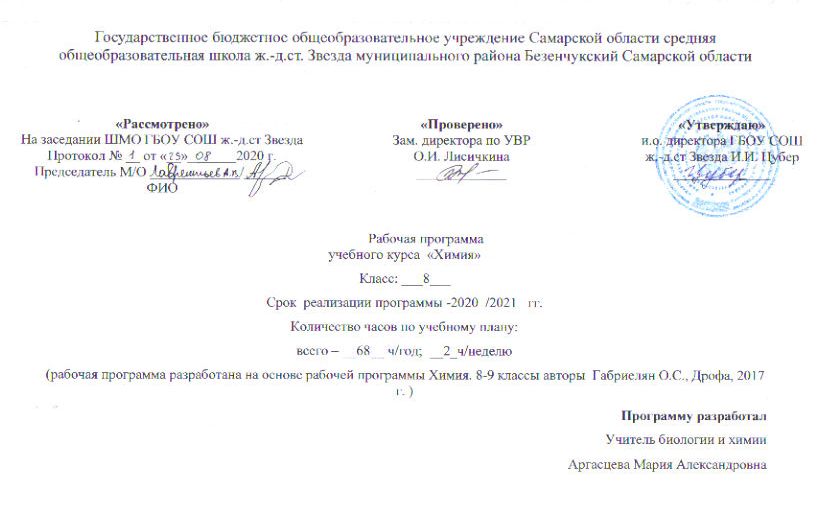 Программа  разработана в соответствии  с:Федеральным законом от 29.12.2012 № 273-ФЗ "Об образовании в Российской Федерации";Порядком организации и осуществления образовательной деятельности по основным общеобразовательным программам – образовательным программам начального общего, основного общего и среднего общего образования, утвержденным приказом Министерства образования	и науки Российской Федерации  от 30.08.2013 № 1015;Федеральным государственным образовательным стандартом начального общего образования, утвержденным  приказом Министерства	образования	и науки  Российской Федерации от 06.10.2009 № 373, с изменениями, внесенными приказом Министерства образования	и   науки  Российской  Федерации от 31.12.2015 №1576;Федеральным государственным образовательным стандартом основного общего образования, утвержденным,  приказом Министерства	образования	и науки   Российской Федерации от 17.12.2010 № 1897, с изменениями, внесенными приказом Министерства образования	и     науки	Российской Федерации  от 31.12.2015 №1577;Федеральным государственным образовательным стандартом среднего общего образования, утвержденным  приказом Министерства	образования	и науки Российской Федерации от 17.05.2012 № 413, с изменениями, внесенными приказом Министерства образования	и науки Российской Федерации от 31.12.2015 №1578;Учебным планом Школы;Примерной программой дисциплины, утвержденной Министерством образования и науки Российской Федерации (или авторской программе, прошедшей экспертизу и апробацию;Федеральным перечнем учебников, утвержденных, рекомендованных (допущенных) к использованию в образовательном процессе в образовательных учреждениях, реализующих программы общего образования.В основе фундаментального ядра содержания основного общего образования, Федерального государственного образовательного стандарта основного общего образования, программы развития и формирования универсальных учебных действий, программы духовно-нравственного развития и воспитания личности,  Примерной программы основного общего образования,  программы основного общего образования. Химия. 8-9 классы авторы  Габриелян О.С., Дрофа, 2017 г.Рабочая программа соответствует требованиям к результатам освоения основной образовательной программы основного общего образования и реализует программу формирования универсальных учебных действий.ТРЕБОВАНИЯ К УРОВНЮ ПОДГОТОВКИ ВЫПУСКНИКОВ. :Я К УРОВНЮ ПОДГОТОВКИ ВЫУСКНИКОВВыпускник научится:• описывать свойства твёрдых, жидких, газообразных веществ, выделяя их существенные признаки;• характеризовать вещества по составу, строению и свойствам, устанавливать причинно-следственные связи между данными характеристиками вещества;• раскрывать смысл основных химических понятий «атом», «молекула», «химический элемент», «простое вещество», «сложное вещество», «валентность», используя знаковую систему химии;• изображать состав простейших веществ с помощью химических формул и сущность химических реакций с помощью химических уравнений;• вычислять относительную молекулярную и молярную массы веществ, а также массовую долю химического элемента в соединениях для оценки их практической значимости;• сравнивать по составу оксиды, основания, кислоты, соли;• классифицировать оксиды и основания по свойствам, кислоты и соли по составу;• пользоваться лабораторным оборудованием и химической посудой;• проводить несложные химические опыты и наблюдения за изменениями свойств веществ в процессе их превращений; соблюдать правила техники безопасности при проведении наблюдений и опытов;• различать экспериментально кислоты и щёлочи, пользуясь индикаторами; осознавать необходимость соблюдения мер безопасности при обращении с кислотами и щелочами.• раскрывать смысл периодического закона Д. И. Менделеева;• описывать и характеризовать табличную форму периодической системы химических элементов;• характеризовать состав атомных ядер и распределение числа электронов по электронным слоям атомов химических элементов малых периодов периодической системы, а также калия и кальция;• различать виды химической связи: ионную, ковалентную полярную, ковалентную неполярную и металлическую;• изображать электронно-ионные формулы веществ, образованных химическими связями разного вида;• выявлять зависимость свойств веществ от строения их кристаллических решёток: ионных, атомных, молекулярных, металлических;• характеризовать химические элементы и их соединения на основе положения элементов в периодической системе и особенностей строения их атомов;• характеризовать научное и мировоззренческое значение периодического закона и периодической системы химических элементов Д. И. Менделеева; • объяснять суть химических процессов и их принципиальное отличие от физических;• называть признаки и условия протекания химических реакций;• устанавливать принадлежность химической реакции к определённому типу по одному из классификационных признаков: 1) по числу и составу исходных веществ и продуктов реакции (реакции соединения, разложения, замещения и обмена); 2) по выделению или поглощению теплоты (реакции экзотермические и эндотермические); 3) по изменению степеней окисления химических элементов (реакции окислительно-восстановительные); 4) по обратимости процесса (реакции обратимые и необратимые);• составлять уравнения электролитической диссоциации кислот, щелочей, солей; полные и сокращённые ионные уравнения реакций обмена; уравнения окислительно-восстановительных реакций;• прогнозировать продукты химических реакций по формулам/названиям исходных веществ; определять исходные вещества по формулам/названиям продуктов реакции;• составлять уравнения реакций, соответствующих последовательности («цепочке») превращений неорганических веществ различных классов;• выявлять в процессе эксперимента признаки, свидетельствующие о протекании химической реакции;• приготовлять растворы с определённой массовой долей растворённого вещества;• определять характер среды водных растворов кислот и щелочей по изменению окраски индикаторов;• проводить качественные реакции, подтверждающие наличие в водных растворах веществ отдельных ионов• определять принадлежность неорганических веществ к одному из изученных классов/групп: металлы и неметаллы, оксиды, основания, кислоты, соли;• составлять формулы веществ по их названиям;• определять валентность и степень окисления элементов в веществах;• составлять формулы неорганических соединений по валентностям и степеням окисления элементов, а также зарядам ионов, указанным в таблице растворимости кислот, оснований и солей;• объяснять закономерности изменения физических и химических свойств простых веществ (металлов и неметаллов) и их высших оксидов, образованных элементами второго и третьего периодов;• называть общие химические свойства, характерные для групп оксидов: кислотных, оснóвных;• называть общие химические свойства, характерные для каждого из классов неорганических веществ: кислот, оснований, солей;• приводить примеры реакций, подтверждающих химические свойства неорганических веществ: оксидов, кислот, оснований и солей;• определять вещество-окислитель и вещество-восстановитель в окислительно-восстановительных реакциях;• составлять окислительно-восстановительный баланс (для изученных реакций) по предложенным схемам реакций;• проводить лабораторные опыты, подтверждающие химические свойства основных классов неорганических веществ;Выпускник получит возможность научиться:• грамотно обращаться с веществами в повседневной жизни;• осознавать необходимость соблюдения правил экологически безопасного поведения в окружающей природной среде;• понимать смысл и необходимость соблюдения предписаний, предлагаемых в инструкциях по использованию лекарств, средств бытовой химии и др.;• использовать приобретённые ключевые компетентности при выполнении исследовательских проектов по изучению свойств, способов получения и распознавания веществ;• развивать коммуникативную компетентность, используя средства устной и письменной коммуникации при работе с текстами учебника и дополнительной литературой, справочными таблицами, проявлять готовность к уважению иной точки зрения при обсуждении результатов выполненной работы;• объективно оценивать информацию о веществах и химических процессах, критически относиться к псевдонаучной информации, недобросовестной рекламе, касающейся использования различных веществ.• осознавать значение теоретических знаний для практической деятельности человека;• описывать изученные объекты как системы, применяя логику системного анализа;• применять знания о закономерностях периодической системы химических элементов для объяснения и предвидения свойств конкретных веществ;• развивать информационную компетентность посредством углубления знаний об истории становления химической науки, её основных понятий, периодического закона как одного из важнейших законов природы, а также о современных достижениях науки и техники.• составлять молекулярные и полные ионные уравнения по сокращённым ионным уравнениям;• приводить примеры реакций, подтверждающих существование взаимосвязи между основными классами неорганических веществ;• прогнозировать результаты воздействия различных факторов на изменение скорости химической реакции;• прогнозировать результаты воздействия различных факторов на смещение химического равновесия.• прогнозировать химические свойства веществ на основе их состава и строения;• прогнозировать способность вещества проявлять окислительные или восстановительные свойства с учётом степеней окисления элементов, входящих в его состав;• выявлять существование генетической взаимосвязи между веществами в ряду: простое вещество — оксид — гидроксид — соль;• организовывать, проводить ученические проекты по исследованию свойств веществ, имеющих важное практическое значение.Критерии и нормы оценки знаний обучающихся:1. Оценка устного ответа.Оценка "5" ставится, если обучающийся:1. показывает глубокое и полное знание и понимание всего объёма программногоматериала; полное понимание сущности рассматриваемых понятий, явлений и закономерностей, теорий, взаимосвязей; 
2. умеет составить полный и правильный ответ на основе изученного материала; выделять главные положения, самостоятельно подтверждать ответ конкретными примерами, фактами; самостоятельно и аргументировано делать анализ, обобщения, выводы. Устанавливать межпредметные (на основе ранее приобретенных знаний) и внутрипредметные связи, творчески применять полученные знания в незнакомой ситуации. Последовательно, чётко, связно, обоснованно и безошибочно излагать учебный материал; давать ответ в логической последовательности с использованием принятой терминологии; делать собственные выводы; формулировать точное определение и истолкование основных понятий, законов, теорий; при ответе не повторять дословно текст учебника; излагать материал литературным языком; правильно и обстоятельно отвечать на дополнительные вопросы учителя. Самостоятельно и рационально использовать наглядные пособия, справочные материалы, учебник, дополнительную литературу, первоисточники; применять систему условных обозначений при ведении записей, сопровождающих ответ; использование для доказательства выводов из наблюдений и опытов; 
3. самостоятельно, уверенно и безошибочно применяет полученные знания в решении проблем на творческом уровне; допускает не более одного недочёта, который легко исправляет по требованию учителя; имеет необходимые навыки работы с приборами, чертежами, схемами и графиками, сопутствующими ответу; записи, сопровождающие ответ, соответствуют требованиям.Оценка "3" ставится, если обучающийся:1.показывает знания всего изученного программного материала. Даёт полный и правильный ответ на основе изученных теорий; незначительные ошибки и недочёты при воспроизведении изученного материала, определения понятий дал неполные, небольшие неточности при использовании научных терминов или в выводах и обобщениях из наблюдений и опытов; материал излагает в определенной логической последовательности, при этом допускает одну негрубую ошибку или не более двух недочетов и может их исправить самостоятельно при требовании или при небольшой помощи преподавателя; в основном усвоил учебный материал; подтверждает ответ конкретными примерами; правильно отвечает на дополнительные вопросы учителя; 
2. умеет самостоятельно выделять главные положения в изученном материале; на основании фактов и примеров обобщать, делать выводы, устанавливать внутрипредметные связи. Применять полученные знания на практике в видоизменённой ситуации, соблюдать основные правила культуры устной речи и сопровождающей письменной, использовать научные термины; 
3. не обладает достаточным навыком работы со справочной литературой, учебником, первоисточниками (правильно ориентируется, но работает медленно). Допускает негрубые нарушения правил оформления письменных работ. 
Оценка "3" ставится, если обучающийся:1. усвоил основное содержание учебного материала, имеет пробелы в усвоении материала не препятствующие дальнейшему усвоению программного материала;2. материал излагает несистематизированно, фрагментарно, не всегда последовательно;3. показывает недостаточную сформированность отдельных знаний и умений; выводы и обобщения аргументирует слабо, допускает в них ошибки;4.допустил ошибки и неточности в использовании научной терминологии, определения понятий дал недостаточно четкие;5. не использовал в качестве доказательства выводы и обобщения из наблюдений, фактов, опытов или допустил ошибки при их изложении;6. испытывает затруднения в применении знаний, необходимых для решения задач различных типов, при объяснении конкретных явлений на основе теорий и законов, или в подтверждении конкретных примеров практического применения теорий;7. отвечает неполно на вопросы учителя (упуская и основное), или воспроизводит содержание текста учебника, но недостаточно понимает отдельные положения, имеющие важное значение в этом тексте;8. обнаруживает недостаточное понимание отдельных положений при воспроизведении текста учебника (записей, первоисточников) или отвечает неполно на вопросы учителя, допуская одну-две грубые ошибки.Оценка "2" ставится, если обучающийся:1. не усвоил и не раскрыл основное содержание материала;2. не делает выводов и обобщений.3. не знает и не понимает значительную или основную часть программного материала в пределах поставленных вопросов;4. или имеет слабо сформированные и неполные знания и не умеет применять их к решению конкретных вопросов и задач по образцу;5. или при ответе (на один вопрос) допускает более двух грубых ошибок, которые не может исправить даже при помощи учителя.2. Оценка экспериментальных умений (практических и лабораторных работ)Оценка ставится на основании наблюдения за учащимися и письменного отчета за работу.Оценка "5" ставится, если обучающийся:1. правильно определил цель опыта;2.выполнил работу в полном объеме с соблюдением необходимой последовательности проведения опытов и измерений;3. самостоятельно и рационально выбрал и подготовил для опыта необходимое оборудование, все опыты провел в условиях и режимах, обеспечивающих получение результатов и выводов с наибольшей точностью;4. научно грамотно, логично описал наблюдения и сформулировал выводы из опыта. В представленном отчете правильно и аккуратно выполнил все записи, таблицы, рисунки, чертежи, графики, вычисления и сделал выводы;5. проявляет организационно-трудовые умения (поддерживает чистоту рабочего места и порядок на столе, экономно использует расходные материалы).6. эксперимент осуществляет по плану с учетом техники безопасности и правил работы с материалами и оборудованием.Оценка "4" ставится, если обучающийся выполнил требования к оценке "5", но:1.опыт проводил в условиях, не обеспечивающих достаточной точности измерений;2. или было допущено два-три недочета;3. или не более одной негрубой ошибки и одного недочета,4. или эксперимент проведен не полностью;5. или в описании наблюдений из опыта допустил неточности, выводы сделал неполные.Оценка "3" ставится, если обучающийся:1. правильно определил цель опыта; работу выполняет правильно не менее чем наполовину, однако объём выполненной части таков, что позволяет получить правильные результаты и выводы по основным, принципиально важным задачам работы;2. или подбор оборудования, объектов, материалов, а также работы по началу опыта провел с помощью учителя; или в ходе проведения опыта и измерений были допущены ошибки в описании наблюдений, формулировании выводов;3. опыт проводился в нерациональных условиях, что привело к получению результатов с большей погрешностью; или в отчёте были допущены в общей сложности не более двух ошибок (в записях единиц, измерениях, в вычислениях, графиках, таблицах, схемах, анализе погрешностей и т.д.);4. допускает грубую ошибку в ходе эксперимента (в объяснении, в оформлении работы, в соблюдении правил техники безопасности при работе с материалами и оборудованием), которая исправляется по требованию учителя.Оценка "2" ставится, если ученик:1. не определил самостоятельно цель опыта; выполнил работу не полностью, не подготовил нужное оборудование и объем выполненной части работы не позволяет сделать правильных выводов;2. или опыты, измерения, вычисления, наблюдения производились неправильно;3. или в ходе работы и в отчете обнаружились в совокупности все недостатки, отмеченные в требованиях к оценке "3";4. допускает две (и более) грубые ошибки в ходе эксперимента, в объяснении, в оформлении работы, в соблюдении правил техники безопасности при работе с веществами и оборудованием, которые не может исправить даже по требованию учителя.3. Оценка умений решать расчетные задачи Оценка «5»:в логическом рассуждении и решении нет ошибок, задача решена рациональным способом; Оценка «4»:в логическом рассуждении и решения нет существенных ошибок, но задача решена нерациональным способом, или допущено не более двух несущественных ошибок. Оценка «3»:в логическом рассуждении нет существенных ошибок, но допущена существенная ошибка в математических расчетах. Оценка «2»:1. имеется существенные ошибки в логическом рассуждении и в решении;2. отсутствие ответа на задание.4. Оценка письменных контрольных работОценка «5»:ответ полный и правильный,  возможна несущественная ошибка.Оценка «4»:ответ неполный или допущено не более двух несущественных ошибок.Оценка «3»:работа выполнена не менее чем наполовину, допущена одна существенная ошибка и при этом две-три несущественные.Оценка «2»:1.работа выполнена меньше чем наполовину или содержит несколько существенных ошибок;2. работа не выполнена.При оценке выполнения письменной контрольной работы необходимо учитывать требования единого орфографического режима.5. Оценка тестовых работТесты, состоящие из пяти вопросов можно использовать после изучения каждого материала (урока). Тест из 10-15 вопросов используется для периодического контроля. Тест из 20-30 вопросов необходимо использовать для итогового контроля.При оценивании используется следующая шкала:для теста из пяти вопросов:нет ошибок — оценка «5»;одна ошибка — оценка «4»;две ошибки — оценка «З»;три ошибки — оценка «2».Для теста из 30 вопросов:25-З0 правильных ответов — оценка «5»;19-24 правильных ответов — оценка «4»;13-18 правильных ответов — оценка «З»;меньше 12 правильных ответов — оценка «2».Учебно-тематический планЦели изучения учебного курса химии в 8 классе:- освоение важнейших знаний об основных понятиях и законах химии, химическойсимволике;- овладение умениями наблюдать химические явления, проводить химическийэксперимент, производить расчеты на основе химических формул веществ иуравнений химических реакций;- развитие познавательных интересов и интеллектуальных способностей в процессепроведения химического эксперимента, самостоятельного приобретения знаний всоответствии с возникающими жизненными потребностями;- воспитание отношения к химии как к одному из фундаментальных компонентовестествознания и элементу общечеловеческой культуры;- применение полученных знаний и умений для безопасного использования веществ и материалов в быту, сельском хозяйстве и на производстве, решения практических задач в повседневной жизни, предупреждения явлений, наносящих вред здоровью человека и окружающей среде.Задачи учебного курса:- формирование у учащихся знаний основ науки – важнейших фактов, понятий, законов и теорий, химического языка, доступных обобщений и понятий о принципаххимического производства;- развитие умений работать с веществами, выполнять несложные химические опыты, соблюдать правила техники безопасности, грамотно применять химические знания в общении с природой;- раскрытие роли химии в решении глобальных проблем человечества;- развитие личности обучающихся, формирование у них гуманистических отношений и экологически целесообразного поведения в быту и в трудовой деятельности.Требования к образовательным результатам для учащихся 8 класса.Требования к результатам освоения основных образовательных программ структурируются по ключевым задачам общего образования, отражающим индивидуальные, общественные и государственные потребности, и включают личностные, метапредметные и предметные результаты.Личностными результатами изучения предмета «Химия» в 8 классе являются следующие умения:- осознавать единство и целостность окружающего мира, возможности его познаваемости и объяснимости на основе достижений науки;- постепенно выстраивать собственное целостное мировоззрение:- осознавать потребность и готовность к самообразованию, в том числе и в рамках самостоятельной деятельности вне школы;- оценивать жизненные ситуации с точки зрения безопасного образа жизни и сохранения здоровья;- оценивать экологический риск взаимоотношений человека и природы, формировать экологическое мышление: умение оценивать свою деятельность и поступки других людей с точки зрения сохранения окружающей среды - гаранта жизни и благополучия людей на Земле.Метапредметными результатами изучения курса «Химия» является формирование универсальных учебных действий (УУД).Регулятивные УУД:- самостоятельно обнаруживать и формулировать учебную проблему, определять цель учебной деятельности;- версии решения проблемы, осознавать конечный результат, выбирать из предложенных и искать самостоятельно средства достижения цели; составлять (индивидуально или в группе) план решения проблемы;- работая по плану, сверять свои действия с целью и, при необходимости, исправлять ошибки сам выдвигать самостоятельно;- в диалоге с учителем совершенствовать самостоятельно выработанные критерии оценки.Познавательные УУД:- анализировать, сравнивать, классифицировать и обобщать факты и явления, выявлять причины и следствия простых явлений.- осуществлять сравнение, классификацию, самостоятельно выбирая основания и критерии для указанных логических операций;- строить логическое рассуждение, включающее установление причинно-следственных связей.- создавать схематические модели с выделением существенных характеристик объекта. - составлять тезисы, различные виды планов (простых, сложных и т.п.).- преобразовывать информацию из одного вида в другой (таблицу в текст и пр.).- уметь определять возможные источники необходимых сведений, производить поиск информации, анализировать и оценивать её достоверность.Коммуникативные УУД:- Самостоятельно организовывать учебное взаимодействие в группе (определять общие цели, распределять роли, договариваться друг с другом и т.дПредметными результатами изучения предмета являются следующие умения:1) осознание роли веществ:- определять роль различных веществ в природе и технике;- объяснять роль веществ в их круговороте.2) рассмотрение химических процессов:- приводить примеры химических процессов в природе;- находить черты, свидетельствующие об общих признаках химических процессов и их различиях.3) использование химических знаний в быту:- объяснять значение веществ в жизни и хозяйстве человека.4) объяснять мир с точки зрения химии:- перечислять отличительные свойства химических веществ;– различать основные химические процессы;- определять основные классы неорганических веществ;- понимать смысл химических терминов.5) овладение основами методов познания, характерных для естественных наук:- характеризовать методы химической науки (наблюдение, сравнение, эксперимент, измерение) и их роль в познании природы;- проводить химические опыты и эксперименты и объяснять их результаты.6) умение оценивать поведение человека с точки зрения химической безопасности по отношению к человеку и природе:- использовать знания химии при соблюдении правил использования бытовых химических препаратов;- различать опасные и безопасные вещества.Перечень учебно-методического обеспечения. Список литературы.1. Химия. 8 класс: Учебник / О.С. Габриелян.- 7-е изд., испр. – М.: Дрофа, 2018.2.  Программа курса химии для 8-11 классов общеобразовательных учреждений /О.С. Габриелян.Габриелян, О. С. Химия. 8 класс. Рабочая тетрадь. – М.: Дрофа, 2012.Химия: поурочные планы по учебнику О. С. Габриеляна / авт.-сост. В. Г. Денисова. – Волгоград, 2003.Денисова, В. Г. Материалы для подготовки к ЕГЭ по химии за курс основной школы. – Волгоград: Учитель, 2004.Степин, Б. Д., Аликберова, Л. Ю. Занимательные задания и эффектные опыты по химии. – М.: Дрофа, 2002.Химия 9 класс: Тесты по химии М.А. Рябов, Е.Ю.Невская. Издательство «Экзамен».2009Другие средства информатизацииУроки химии Кирилла и Мефодия. 8-9 классы (DVD-BOX). Компьютерная программа CD-ROM, 2004 г.Органическая химия. Полный мультимедийный курс органической химии + все опыты органики. Серия: Руссобит педагог
2 CD-ROM, 2003 г.http://school-collection.edu.ru/.http://him.1september.ru/index.phphttp://him.1september.ru/urokwww.km.ru/educationhttp://djvu-inf.narod.ru/www.drofa.ru№п/пНаименование разделов, темКоличество часовВ том числе, количество часов на проведениеВ том числе, количество часов на проведениеВ том числе, количество часов на проведение№п/пНаименование разделов, темКоличество часовЛабораторных работПрактических работКонтрольных работ1Введение6---2ТЕМА 1. Атомы химических элементов10--13ТЕМА 2. Простые вещества7---4ТЕМА 3. Соединения химических элементов10--15ТЕМА 4. Изменения, происходящие с веществами11--16ТЕМА 5. Практикум № 1 Простейшие операции с веществом5-5-7ТЕМА 6. Растворение. Растворы. Свойства растворов электролитов14--18ТЕМА 7. Практикум № 2 Свойства растворов электролитов4-4-9Повторение и обобщение за курс 8 класса3---Итого:68-94№Название темы (раздела)Количество на изучение Количество контрольных, лабораторных и практических работВведение (6 часов)Введение (6 часов)Введение (6 часов)Введение (6 часов)1Предмет химии. Вещества12(3)Превращение веществ История развития химии214Периодическая система химических элементов и знаки химических элементов15(6)Химические формулы. Вычисления по формулам21ТЕМА 1. Атомы химических элементов (10 часов)ТЕМА 1. Атомы химических элементов (10 часов)ТЕМА 1. Атомы химических элементов (10 часов)ТЕМА 1. Атомы химических элементов (10 часов)7(8)Строение атомов29Ядра атомов. Изотопы. Строение электронных оболочек атома110Периодическая система химических элементов и строение атомов111Ионная химическая связь112Ковалентная неполярная связь113Ковалентная полярная связь114Металлическая химическая связь115Обобщение и систематизация знаний по теме «Атомы химических элементов»116Контрольная работа 1 «Атомы химических элементов»1ТЕМА 2. Простые вещества (7 часов).ТЕМА 2. Простые вещества (7 часов).ТЕМА 2. Простые вещества (7 часов).ТЕМА 2. Простые вещества (7 часов).17Простые вещества – металлы. Аллотропия118Простые вещества - неметаллы119(20)Количество вещества Молярная масса вещества221Молярный объем газообразных веществ122Обобщение и систематизация знаний по теме «Простые вещества»123Контрольная работа 2 по теме «Простые вещества»1ТЕМА 3. Соединения химических элементов (10 часов)ТЕМА 3. Соединения химических элементов (10 часов)ТЕМА 3. Соединения химических элементов (10 часов)ТЕМА 3. Соединения химических элементов (10 часов)24Степень окисления125Важнейшие классы бинарных соединений126Основания127Кислоты128Соли как производные кислот и оснований129Аморфные и кристаллические вещества130(31)Чистые вещества и смеси Массовая и объемная доля компонентов смеси232Обобщение и систематизация знаний по теме «Соединения химических элементов»133Контрольная работа 2 «Соединения химических элементов»1ТЕМА 4. Изменения, происходящие с веществами (11 часов)ТЕМА 4. Изменения, происходящие с веществами (11 часов)ТЕМА 4. Изменения, происходящие с веществами (11 часов)ТЕМА 4. Изменения, происходящие с веществами (11 часов)34Физические явления135Химические реакции136Закон сохранения массы вещества. Химические уравнения.137(38)Составление уравнений химических реакций Расчёты по химическим уравнениям239Химические реакции. Реакции разложения140Реакции соединения141Реакции замещения142Реакции обмена143Обобщение и систематизация знаний по теме «Изменения, происходящие с веществами»144Контрольная работа 3 «Изменения, происходящие с веществами»1ТЕМА 5. Практикум № 1 Простейшие операции с веществом (5 часов)ТЕМА 5. Практикум № 1 Простейшие операции с веществом (5 часов)ТЕМА 5. Практикум № 1 Простейшие операции с веществом (5 часов)ТЕМА 5. Практикум № 1 Простейшие операции с веществом (5 часов)45Приемы обращения с лабораторным оборудованием1146Наблюдение за горящей свечой1147Анализ почвы и воды1148Признаки химических реакций1149Приготовление раствора поваренной соли с определенной массовой долей соли11ТЕМА 6. Растворение. Растворы. Свойства растворов электролитов (14 часов)ТЕМА 6. Растворение. Растворы. Свойства растворов электролитов (14 часов)ТЕМА 6. Растворение. Растворы. Свойства растворов электролитов (14 часов)ТЕМА 6. Растворение. Растворы. Свойства растворов электролитов (14 часов)50Растворение как физико-химический процесс. Растворимость. Типы растворов151Электролитическая диссоциация. Основные положения электролитической диссоциации152Ионные уравнения реакций153(54)Кислоты в свете ТЭД, их классификация и свойства255(56)Основания в свете ТЭД, их классификация и свойства257Оксиды, классификация и свойства.158Соли в свете ТЭД, их свойства159Генетическая связь между классами неорганических веществ160(61)Окислительно восстановительные реакции Свойства изученных классов веществ в свете окислительно восстановите льных реакций262Обобщение и систематизация знаний по теме «Свойства растворов электролитов»163Контрольная работа 4 «Свойства растворов электролитов»1ТЕМА 7. Практикум № 2 Свойства растворов электролитов (5 часа)ТЕМА 7. Практикум № 2 Свойства растворов электролитов (5 часа)ТЕМА 7. Практикум № 2 Свойства растворов электролитов (5 часа)ТЕМА 7. Практикум № 2 Свойства растворов электролитов (5 часа)64Ионные реакции1165Условия протекания химических реакций между растворами электролитов до конца1166Свойства кислот, оснований, оксидов и солей167Решение экспериментальных задач168Повторение и обобщение за курс 8 класса1